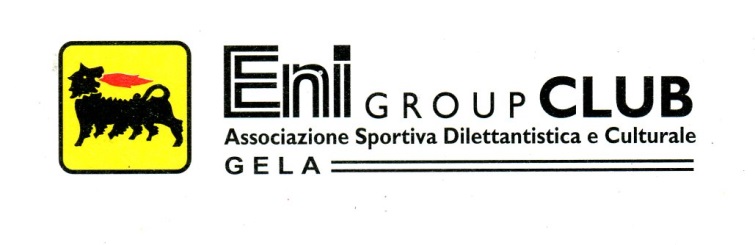 In collaborazione con   NEW CAPOSOPRANO VIAGGIMarina Palace Hotel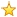 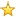 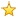 Acitrezza (CT)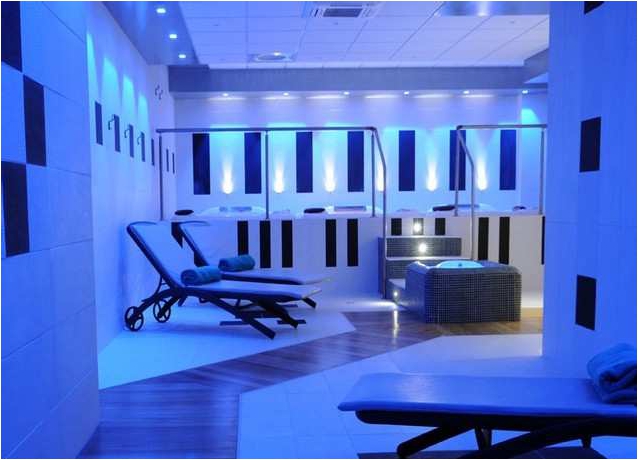     Natale 2014Validità offerta23 - 26 Dicembre 20143 NOTTI € 180,00I consiglieri: Alessi Giacomo,Franco Giudice La Quota Comprende:• Trattamento di Mezza Pensione Bevande Incluse• 2 Percorsi Benessere per persona:• Utilizzo dell'area fitness con attrezzature Technogym• Animazione serale nei giorni 24 e 25 Dicembre 2014• Karaoke, Tombola, Serata danzanteRiduzioni:• Infant 0/05 anni n.c. Gratis• 3°/4° Letto Bambini 05/13 anni n.c. 50%• 3°/4° Letto Adulti 20%Supplementi:• Suppl. Camera Singola € 25,00 al giornoTASSA DI SOGGIORNO DA PAGARE OVE PREVISTAOFFERTA CON VALIDITA’ NON RETROATTIVA                        Il Presidente:                    Nicolò Catalano